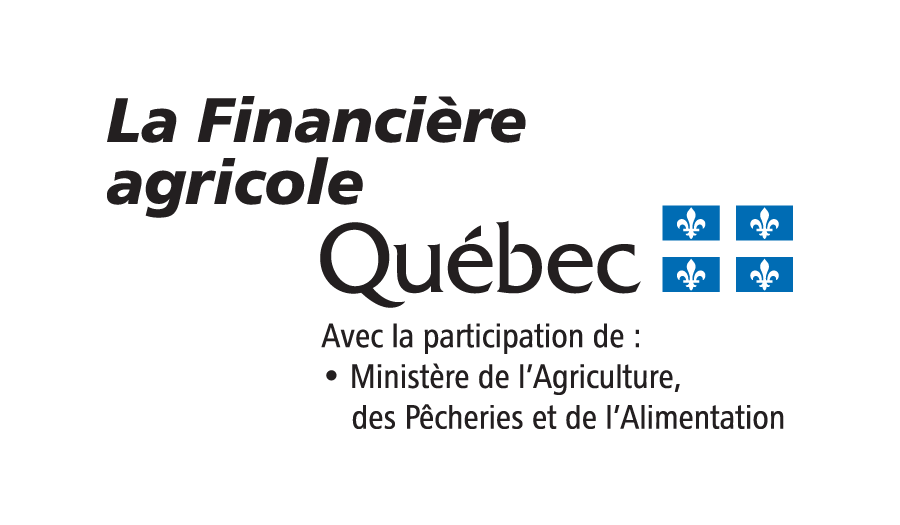 PROGRAMME D’APPUI À LA DIVERSIFICATION ET AU DÉVELOPPEMENT RÉGIONAL

Demande de participationRéservé FADQ (Nº client FADQ)Réservé FADQ (Nº client FADQ)No d’identification ministériel (NIM)No d’identification ministériel (NIM)No d’identification ministériel (NIM)No d’entreprise du Québec (NEQ) No d’entreprise du Québec (NEQ) No d’entreprise du Québec (NEQ) 1Renseignements sur l’entrepriseRenseignements sur l’entrepriseRenseignements sur l’entrepriseRenseignements sur l’entrepriseRenseignements sur l’entrepriseRenseignements sur l’entrepriseRenseignements sur l’entrepriseRenseignements sur l’entrepriseRenseignements sur l’entrepriseNom ou raison socialeNom ou raison socialeNom ou raison socialeNo de téléphone (Rés.)Courriel de l’entrepriseCourriel de l’entrepriseCourriel de l’entrepriseNo de téléphone (Cell.)Adresse du lieu de production (nº, rue ou rang)Adresse du lieu de production (nº, rue ou rang)Adresse du lieu de production (nº, rue ou rang)MunicipalitéMunicipalitéCode postalCode postalCode postalCode postalNo de téléphone (Autre)Adresse de correspondance (nº, rue ou rang), si différenteAdresse de correspondance (nº, rue ou rang), si différenteAdresse de correspondance (nº, rue ou rang), si différenteMunicipalitéMunicipalitéCode postalCode postalCode postalCode postalNo de télécopieurMRC du lieu de productionMRC du lieu de productionMRC du lieu de productionAvez-vous actuellement un prêt actif garanti par la FADQ ou avez-vous obtenu une subvention de la FADQ dans les 
5 dernières années?Avez-vous actuellement un prêt actif garanti par la FADQ ou avez-vous obtenu une subvention de la FADQ dans les 
5 dernières années?Avez-vous actuellement un prêt actif garanti par la FADQ ou avez-vous obtenu une subvention de la FADQ dans les 
5 dernières années?OUIOUIMRC du lieu de productionMRC du lieu de productionMRC du lieu de productionAvez-vous actuellement un prêt actif garanti par la FADQ ou avez-vous obtenu une subvention de la FADQ dans les 
5 dernières années?Avez-vous actuellement un prêt actif garanti par la FADQ ou avez-vous obtenu une subvention de la FADQ dans les 
5 dernières années?Avez-vous actuellement un prêt actif garanti par la FADQ ou avez-vous obtenu une subvention de la FADQ dans les 
5 dernières années?NONNON2Volets du programme et conditions d’admissibilitéVolets du programme et conditions d’admissibilitéVolets du programme et conditions d’admissibilitéVolets du programme et conditions d’admissibilitéVolets du programme et conditions d’admissibilitéVolets du programme et conditions d’admissibilitéLe Programme d’appui à la diversification et au développement régional comporte quatre volets : Appui à la diversification, Appui à l’amélioration foncière, Appui aux entreprises serricoles et Appui aux entreprises de veaux de lait. Pour être admissible à l’aide financière offerte par La Financière agricole du Québec, l’entreprise doit répondre aux critères d’admissibilité prévus à au moins un des volets du programme.Veuillez sélectionner le(s) volet(s) pour lequel (lesquels) vous formulez votre demande et compléter la section s’y rattachantLe Programme d’appui à la diversification et au développement régional comporte quatre volets : Appui à la diversification, Appui à l’amélioration foncière, Appui aux entreprises serricoles et Appui aux entreprises de veaux de lait. Pour être admissible à l’aide financière offerte par La Financière agricole du Québec, l’entreprise doit répondre aux critères d’admissibilité prévus à au moins un des volets du programme.Veuillez sélectionner le(s) volet(s) pour lequel (lesquels) vous formulez votre demande et compléter la section s’y rattachantLe Programme d’appui à la diversification et au développement régional comporte quatre volets : Appui à la diversification, Appui à l’amélioration foncière, Appui aux entreprises serricoles et Appui aux entreprises de veaux de lait. Pour être admissible à l’aide financière offerte par La Financière agricole du Québec, l’entreprise doit répondre aux critères d’admissibilité prévus à au moins un des volets du programme.Veuillez sélectionner le(s) volet(s) pour lequel (lesquels) vous formulez votre demande et compléter la section s’y rattachantLe Programme d’appui à la diversification et au développement régional comporte quatre volets : Appui à la diversification, Appui à l’amélioration foncière, Appui aux entreprises serricoles et Appui aux entreprises de veaux de lait. Pour être admissible à l’aide financière offerte par La Financière agricole du Québec, l’entreprise doit répondre aux critères d’admissibilité prévus à au moins un des volets du programme.Veuillez sélectionner le(s) volet(s) pour lequel (lesquels) vous formulez votre demande et compléter la section s’y rattachantLe Programme d’appui à la diversification et au développement régional comporte quatre volets : Appui à la diversification, Appui à l’amélioration foncière, Appui aux entreprises serricoles et Appui aux entreprises de veaux de lait. Pour être admissible à l’aide financière offerte par La Financière agricole du Québec, l’entreprise doit répondre aux critères d’admissibilité prévus à au moins un des volets du programme.Veuillez sélectionner le(s) volet(s) pour lequel (lesquels) vous formulez votre demande et compléter la section s’y rattachantLe Programme d’appui à la diversification et au développement régional comporte quatre volets : Appui à la diversification, Appui à l’amélioration foncière, Appui aux entreprises serricoles et Appui aux entreprises de veaux de lait. Pour être admissible à l’aide financière offerte par La Financière agricole du Québec, l’entreprise doit répondre aux critères d’admissibilité prévus à au moins un des volets du programme.Veuillez sélectionner le(s) volet(s) pour lequel (lesquels) vous formulez votre demande et compléter la section s’y rattachantLe Programme d’appui à la diversification et au développement régional comporte quatre volets : Appui à la diversification, Appui à l’amélioration foncière, Appui aux entreprises serricoles et Appui aux entreprises de veaux de lait. Pour être admissible à l’aide financière offerte par La Financière agricole du Québec, l’entreprise doit répondre aux critères d’admissibilité prévus à au moins un des volets du programme.Veuillez sélectionner le(s) volet(s) pour lequel (lesquels) vous formulez votre demande et compléter la section s’y rattachantSélectionner la description qui correspond à la réalité de votre entreprise :Sélectionner la description qui correspond à la réalité de votre entreprise :Sélectionner la description qui correspond à la réalité de votre entreprise :Sélectionner la description qui correspond à la réalité de votre entreprise :Sélectionner un ou plusieurs projets d’investissements que vous désirez réaliser grâce au présent programme :Sélectionner un ou plusieurs projets d’investissements que vous désirez réaliser grâce au présent programme :Sélectionner un ou plusieurs projets d’investissements que vous désirez réaliser grâce au présent programme :VOLET 1 : Appui à la diversificationVOLET 1 : Appui à la diversificationEntreprise agricole existanteDiversification - AgrotourismeEntreprise d’agrotransformation existante Diversification - TransformationEntreprise de biens et services détenue à 50 % ou plus par des personnes faisant de l’agricultureCertification biologiqueNouvelle entreprise qui démontre un revenu agricole brut minimum de 30 000 $ au plus tard 36 mois suivant l’implantation prévue du projetDéveloppement d’une nouvelle productionAugmentation de la productivitéVOLET 2 : Appui à l’amélioration foncièreVOLET 2 : Appui à l’amélioration foncièreProjet situé dans une des MRC désignées prioritaires par le MAPAQ (voir annexe 1)DrainageEntreprise agricole existanteRemise en culture de terres en fricheNouvelle entreprise qui démontre un revenu agricole brut minimum de 30 000 $ au plus tard 36 mois suivant la réalisation du projetCorrection majeure de l’acidité du solAutres :VOLET 3 : Appui aux entreprises serricolesVOLET 3 : Appui aux entreprises serricolesVOLET 3 : Appui aux entreprises serricolesVOLET 3 : Appui aux entreprises serricolesEntreprise existanteDéveloppement d’une productionNouvelle entreprise qui démontre un revenu agricole brut minimum de 30 000 $ au plus tard 36 mois suivant la réalisation du projetAugmentation de la productivitéVOLET 4 : Appui aux entreprises de veaux de laitVOLET 4 : Appui aux entreprises de veaux de laitVOLET 4 : Appui aux entreprises de veaux de laitVOLET 4 : Appui aux entreprises de veaux de laitVOLET 4 : Appui aux entreprises de veaux de laitEntreprise existanteRéorientation de la productionAugmentation de la productivitéConsolidation de prêts garantis par la FADQAutres :3Projets d’investissementsProjets d’investissementsProjets d’investissementsVeuillez résumer votre (vos) projet(s) en détaillant la nature des investissements requis, le coût total pour les réaliser et le montant du prêt demandé à la FADQ.Veuillez résumer votre (vos) projet(s) en détaillant la nature des investissements requis, le coût total pour les réaliser et le montant du prêt demandé à la FADQ.Veuillez résumer votre (vos) projet(s) en détaillant la nature des investissements requis, le coût total pour les réaliser et le montant du prêt demandé à la FADQ.Veuillez résumer votre (vos) projet(s) en détaillant la nature des investissements requis, le coût total pour les réaliser et le montant du prêt demandé à la FADQ.Nature et descriptionNature et descriptionCoût ou estimationPrêt demandé     $     $     $     $     $     $     $     $     $     $     $     $TOTALTOTAL     $     $4Documents exigésDocuments exigésDocuments exigésDocuments exigésDocuments exigésVOLET 1, VOLET 3 et VOLET 4VOLET 1, VOLET 3 et VOLET 4VOLET 1, VOLET 3 et VOLET 4VOLET 2VOLET 2VOLET 2Plan d’affaires ou de commercialisation décrivant le projetDiagnostic préparé par un conseillerDemande de financement / Plan global d’investissement (formulaire 1002)Plan réalisé par un ingénieur, si requisÉtats financiers récents (moins de 12 mois)Budget partiel réalisé par un conseillerFiche individuelle (formulaire 1001) pour chaque participant dans l’entreprise(nouveaux clients de la FADQ seulement)États financiers récents (moins de 12 mois)Plan d’action et diagnostic justifiant les investissements à faireDemande de financement / Plan global d’investissement (formulaire 1002)Fiche individuelle (formulaire 1001) pour chaque participant dans l’entreprise(nouveaux clients de la FADQ seulement)5Déclarations et engagementDéclarations et engagementDéclarations et engagementDéclarations et engagementDans le cadre de ma participation au programme, pour l’un ou l’autre des volets qui y sont prévus, j’accepte que le ministère de l’Agriculture, des Pêcheries et de l’Alimentation (MAPAQ) fasse un suivi du projet autorisé, et ce, pendant au moins les trois premières années de son implantation.Dans le cadre du volet 1, volet 3 et volet 4 du programme, je m’engage à obtenir des services d’accompagnement si La Financière agricole le juge nécessaire.Je m’engage à fournir annuellement, au conseiller en financement de La Financière agricole, les états financiers de mon entreprise sur une base d’exercice.Je déclare que tous les renseignements, d’ordre financier ou autre, qui ont été fournis dans le cadre de la présente demande sont véridiques et complets.Dans le cadre de ma participation au programme, pour l’un ou l’autre des volets qui y sont prévus, j’accepte que le ministère de l’Agriculture, des Pêcheries et de l’Alimentation (MAPAQ) fasse un suivi du projet autorisé, et ce, pendant au moins les trois premières années de son implantation.Dans le cadre du volet 1, volet 3 et volet 4 du programme, je m’engage à obtenir des services d’accompagnement si La Financière agricole le juge nécessaire.Je m’engage à fournir annuellement, au conseiller en financement de La Financière agricole, les états financiers de mon entreprise sur une base d’exercice.Je déclare que tous les renseignements, d’ordre financier ou autre, qui ont été fournis dans le cadre de la présente demande sont véridiques et complets.Dans le cadre de ma participation au programme, pour l’un ou l’autre des volets qui y sont prévus, j’accepte que le ministère de l’Agriculture, des Pêcheries et de l’Alimentation (MAPAQ) fasse un suivi du projet autorisé, et ce, pendant au moins les trois premières années de son implantation.Dans le cadre du volet 1, volet 3 et volet 4 du programme, je m’engage à obtenir des services d’accompagnement si La Financière agricole le juge nécessaire.Je m’engage à fournir annuellement, au conseiller en financement de La Financière agricole, les états financiers de mon entreprise sur une base d’exercice.Je déclare que tous les renseignements, d’ordre financier ou autre, qui ont été fournis dans le cadre de la présente demande sont véridiques et complets.Dans le cadre de ma participation au programme, pour l’un ou l’autre des volets qui y sont prévus, j’accepte que le ministère de l’Agriculture, des Pêcheries et de l’Alimentation (MAPAQ) fasse un suivi du projet autorisé, et ce, pendant au moins les trois premières années de son implantation.Dans le cadre du volet 1, volet 3 et volet 4 du programme, je m’engage à obtenir des services d’accompagnement si La Financière agricole le juge nécessaire.Je m’engage à fournir annuellement, au conseiller en financement de La Financière agricole, les états financiers de mon entreprise sur une base d’exercice.Je déclare que tous les renseignements, d’ordre financier ou autre, qui ont été fournis dans le cadre de la présente demande sont véridiques et complets.Dans le cadre de ma participation au programme, pour l’un ou l’autre des volets qui y sont prévus, j’accepte que le ministère de l’Agriculture, des Pêcheries et de l’Alimentation (MAPAQ) fasse un suivi du projet autorisé, et ce, pendant au moins les trois premières années de son implantation.Dans le cadre du volet 1, volet 3 et volet 4 du programme, je m’engage à obtenir des services d’accompagnement si La Financière agricole le juge nécessaire.Je m’engage à fournir annuellement, au conseiller en financement de La Financière agricole, les états financiers de mon entreprise sur une base d’exercice.Je déclare que tous les renseignements, d’ordre financier ou autre, qui ont été fournis dans le cadre de la présente demande sont véridiques et complets.Nom du représentant en lettres mouléesSignature du représentantDate6Consentement du demandeurConsentement du demandeurConsentement du demandeurMISE EN CONTEXTEDans le cadre de l’administration du Programme d’appui à la diversification et au développement régional, La Financière agricole du Québec recueille uniquement les renseignements nécessaires à l’étude de votre demande de participation. Ces renseignements sont essentiels à l’administration du programme et seules les données requises seront utilisées à cette fin. En tout temps, La Financière agricole du Québec demeure détentrice des renseignements personnels recueillis dans le cadre de ce programme.Toutefois, considérant que le MAPAQ est partie prenante au programme, entre autres dans le suivi des projets, les renseignements et documents recueillis dans le cadre de votre demande de participation et de financement en lien avec le programme devront être communiqués au MAPAQ. Pour ce faire, la signature du présent consentement est requise.MISE EN CONTEXTEDans le cadre de l’administration du Programme d’appui à la diversification et au développement régional, La Financière agricole du Québec recueille uniquement les renseignements nécessaires à l’étude de votre demande de participation. Ces renseignements sont essentiels à l’administration du programme et seules les données requises seront utilisées à cette fin. En tout temps, La Financière agricole du Québec demeure détentrice des renseignements personnels recueillis dans le cadre de ce programme.Toutefois, considérant que le MAPAQ est partie prenante au programme, entre autres dans le suivi des projets, les renseignements et documents recueillis dans le cadre de votre demande de participation et de financement en lien avec le programme devront être communiqués au MAPAQ. Pour ce faire, la signature du présent consentement est requise.MISE EN CONTEXTEDans le cadre de l’administration du Programme d’appui à la diversification et au développement régional, La Financière agricole du Québec recueille uniquement les renseignements nécessaires à l’étude de votre demande de participation. Ces renseignements sont essentiels à l’administration du programme et seules les données requises seront utilisées à cette fin. En tout temps, La Financière agricole du Québec demeure détentrice des renseignements personnels recueillis dans le cadre de ce programme.Toutefois, considérant que le MAPAQ est partie prenante au programme, entre autres dans le suivi des projets, les renseignements et documents recueillis dans le cadre de votre demande de participation et de financement en lien avec le programme devront être communiqués au MAPAQ. Pour ce faire, la signature du présent consentement est requise.MISE EN CONTEXTEDans le cadre de l’administration du Programme d’appui à la diversification et au développement régional, La Financière agricole du Québec recueille uniquement les renseignements nécessaires à l’étude de votre demande de participation. Ces renseignements sont essentiels à l’administration du programme et seules les données requises seront utilisées à cette fin. En tout temps, La Financière agricole du Québec demeure détentrice des renseignements personnels recueillis dans le cadre de ce programme.Toutefois, considérant que le MAPAQ est partie prenante au programme, entre autres dans le suivi des projets, les renseignements et documents recueillis dans le cadre de votre demande de participation et de financement en lien avec le programme devront être communiqués au MAPAQ. Pour ce faire, la signature du présent consentement est requise.CONSENTEMENTCONSENTEMENTCONSENTEMENTJe soussigné(e),________________________________________________________, représentant(e) dûment autorisé(e) 
de l’entreprise ______________________________________________________________________________________, 
autorise La Financière agricole à communiquer au MAPAQ les renseignements et documents qu’elle a recueillis et qui sont nécessaires au suivi de mon projet et à l’administration du Programme d’appui à la diversification et au développement régional.Ce consentement est valable pour la durée du Programme d’appui à la diversification et au développement régional, et prend fin à l’échéance du dernier versement de la subvention à l’investissement, soit au plus tard 3 ans après le déboursement complet du prêt ou 15 000 $ de subvention à l’investissement.Je soussigné(e),________________________________________________________, représentant(e) dûment autorisé(e) 
de l’entreprise ______________________________________________________________________________________, 
autorise La Financière agricole à communiquer au MAPAQ les renseignements et documents qu’elle a recueillis et qui sont nécessaires au suivi de mon projet et à l’administration du Programme d’appui à la diversification et au développement régional.Ce consentement est valable pour la durée du Programme d’appui à la diversification et au développement régional, et prend fin à l’échéance du dernier versement de la subvention à l’investissement, soit au plus tard 3 ans après le déboursement complet du prêt ou 15 000 $ de subvention à l’investissement.Nom du représentant en lettres mouléesSignature du représentantDate7La communication des renseignements personnelsLes renseignements personnels recueillis par La Financière agricole seront traités de façon confidentielle et ne seront communiqués qu’aux seules personnes ou organismes autorisés, selon les modalités prévues à la Loi sur l’accès aux documents des organismes publics et sur la protection des renseignements personnels (RLRQ, chapitre A-2.1).Les renseignements personnels recueillis par La Financière agricole seront traités de façon confidentielle et ne seront communiqués qu’aux seules personnes ou organismes autorisés, selon les modalités prévues à la Loi sur l’accès aux documents des organismes publics et sur la protection des renseignements personnels (RLRQ, chapitre A-2.1).